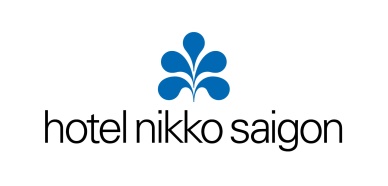 APPLICATION FOR EMPLOYMENTĐƠN XIN VIỆCPlease fill in this form in English.Đề nghị điền vào đơn này bằng tiếng Anh.PERSONAL DATATHÔNG TIN CÁ NHÂNPOSITION APPLIEDVỊ TRÍ DỰ TUYỂNHOTEL DEPARTMENT/Các bộ phận trong Khách sạnMarital status: 	Single 	Married	Divorced	WidowedTình trạng hôn nhân	Độc thân	Kết hôn	Ly dị	Goá vợ/chồngNumber of children:		Age:Số con		TuổiEDUCATIONAL RECORDQUÁ TRÌNH HỌC TẬPEMPLOYMENT RECORDQUÁ TRÌNH CÔNG TÁCPlease fill in all employment, starting from most recent job:Xin ghi tất cả công việc đã làm từ trước tới nay, bắt đầu từ công việc gần nhất:PROFICIENCY IN FOREIGN LANGUAGESTRÌNH ĐỘ NGOẠI NGỮPlease cross where applicable/Xin đánh dấu X vào nơi phù hợpOTHER SKILLSKỸ NĂNG KHÁCComputer softwares:Các phần mềm máy tínhOthers, please specify:Kỹ năng khác, hãy liệt kê cụ thểREASON TO JOIN HOTEL NIKKO SAIGONLÝ DO XIN VÀO LÀM VIỆC Ở KHÁCH SẠN NIKKO SAIGONWhy do you want to work at Hotel Nikko Saigon? How will your educational & professional background benefit Hotel Nikko Saigon?Tại sao Bạn muốn làm việc cho Khách sạn Nikko Saigon? Kỹ năng của Bạn sẽ đóng góp gì cho Khách sạn Nikko Saigon?FULL NAME:Họ và Tên:FULL NAME:Họ và Tên:FULL NAME:Họ và Tên:MaleNamFemaleNữHeight:Chiều caoWeight:Cân nặng:Any glasses:Cận/Viễn thị:Do you smoke?Bạn có hút thuốc không?YesCóNoKhôngFirst choice/Lựa chọn thứ nhấtFirst choice/Lựa chọn thứ nhấtSecond choice/Lựa chọn thứ haiSecond choice/Lựa chọn thứ haiNon-supervisory levelDưới cấp bậc giám sátSupervisory level or aboveTrên cấp bậc giám sátSupervisory level or aboveTrên cấp bậc giám sátNon-supervisory levelDưới cấp bậc giám sátSupervisory level or aboveTrên cấp bậc giám sátSupervisory level or aboveTrên cấp bậc giám sátExecutive OfficeVăn phòng Điều hànhHousekeepingBuồng, phòngReservationĐặt phòngAccounting - FinanceTài chính - Kế toánHuman ResourcesNhân sựSalesKinh doanhEngineeringKỹ thuậtKitchenBếpSecurityBảo vệFront OfficeTiền sảnhMarketingTiếp thịOthers: Những bộ phận khácFood & BeverageẨm thựcPublic RelationsQuan hệ công chúngADDRESS/Địa chỉCONTACT DETAILS/Chi tiết liên lạcTemporary address/Địa chỉ hiện tại:Home Tel. No/ĐTNR:Contact telephone No./DĐ:Registered address/Địa chỉ đăng ký hộ khẩu:Office Tel No./ĐTCQ:Email:POB/Nơi sinh:Date of birth/Ngày sinh:Age/Tuổi:Personal tax code/Mã số thuế cá nhân:Social Insurance Book No/Số sổ BHXH:ID Card No/Số CMND:Issued by/Nơi cấp:                Date of issue/Ngày cấp:Education LevelTrình độ học vấnName, address ofEducational OrganizationsTên, địa chỉ của Tổ chức Giáo dụcDuration(mm/yyyy-mm/yyy)Thời gianQualification(Major)Bằng cấp đạt đượcPlease fill in the highest education only (Chỉ điền vào trình độ cao nhất)Please fill in the highest education only (Chỉ điền vào trình độ cao nhất)Please fill in the highest education only (Chỉ điền vào trình độ cao nhất)Please fill in the highest education only (Chỉ điền vào trình độ cao nhất)High schoolPTTHVocationalTrường dạy nghề UniversityTrường đại họcOthersKhácFrommonth/year to month/yearTừ tháng/nămđến tháng/nămCompany’s name & addressTên và địa chỉ công tyPositionChức vụBrief dutiesNhiệm vụReason for leavingLý do xin nghỉ việcCan we contact your employer(s)?Chúng tôi có thể liên hệ với công ty của Bạn?Yes/Có			No/KhôngCan we contact your employer(s)?Chúng tôi có thể liên hệ với công ty của Bạn?Yes/Có			No/Không	Are you self-employed?	Bạn làm nghề tự do?	Yes/Có		     No/Không	Are you self-employed?	Bạn làm nghề tự do?	Yes/Có		     No/KhôngDo you agree to work shift?Bạn có chấp nhận làm ca không?Yes/Có                              No/KhôngYes/Có                              No/KhôngYes/Có                              No/KhôngSalary expectation?Mức lương mong muốn của Bạn?Salary expectation?Mức lương mong muốn của Bạn?Salary expectation?Mức lương mong muốn của Bạn?Salary expectation?Mức lương mong muốn của Bạn?If you are accepted, how long your notice of resignation?Nếu được nhận, Bạn cần bao nhiêu thời gian để từ chức?If you are accepted, how long your notice of resignation?Nếu được nhận, Bạn cần bao nhiêu thời gian để từ chức?If you are accepted, how long your notice of resignation?Nếu được nhận, Bạn cần bao nhiêu thời gian để từ chức?LanguagesSpeakingSpeakingSpeakingReadingReadingReadingWritingWritingWritingLanguagesGoodFairPoorGoodFairPoorGoodFairPoorEnglishFrenchJapaneseChineseOthersOTHER INFORMATIONTHÔNG TIN KHÁC Applicant’s signature:	Date:  Chữ ký người làm đơn	Ngày làm đơn